№ п/пНаименование товара, работ, услугЕд. изм.Кол-воТехнические, функциональные характеристикиТехнические, функциональные характеристики№ п/пНаименование товара, работ, услугЕд. изм.Кол-воПоказатель (наименование комплектующего, технического параметра и т.п.)Описание, значение1.Детский игровой комплекс ДИК 3.25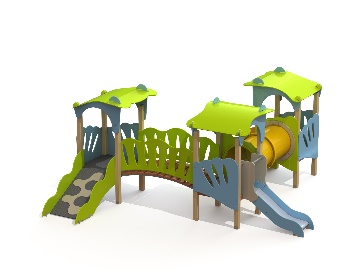 Шт. 11.Детский игровой комплекс ДИК 3.25Шт. 1Высота (мм.) 2500(± 10мм)1.Детский игровой комплекс ДИК 3.25Шт. 1Длина (мм.)5760(± 10мм)1.Детский игровой комплекс ДИК 3.25Шт. 1Ширина (мм.)5530(± 10мм)1.Детский игровой комплекс ДИК 3.25Шт. 1Высота площадки (мм)7001.Детский игровой комплекс ДИК 3.25Шт. 1Применяемые материалыПрименяемые материалы1.Детский игровой комплекс ДИК 3.25Шт. 1СтолбыСтолб 100х100х2000. 07.07.00.00 – 12 шт.Должны быть выполнены из древесно-полимерного композита (ДПК) сечением не менее 100х100 мм, иметь скругленный профиль с канавками. Столб должен иметь сотовую конструкцию с девятью полостями, с толщиной стенок не менее 7 мм. Центральная сота должна быть круглого сечения, по углам должны быть четыре соты квадратного сечения. Вес одного погонного метра должен быть не менее 6 кг.Снизу опорные столбы должны оканчиваться металлическими оцинкованными подпятниками, выполненными из листовой стали толщиной не менее 4 мм и из трубы диаметром не менее 42 мм с толщиной стенки не менее 3,2 мм. Подпятник должен заканчиваться монтажным круглым фланцем, выполненным из листовой стали толщиной не менее 3 мм, который бетонируется в землю.1.Детский игровой комплекс ДИК 3.25Шт. 1Площадка башниВ кол-ве 3 шт. Должна быть выполнена из ламинированной противоскользящей влагостойкой фанеры толщиной не менее 18 мм, размером не менее 1040х1040 мм и площадью не менее 1 м². Площадка должна опираться на опорный брус сечением не менее 40х90 мм. Вязка опорного бруса со столбами осуществляется методом прямого одинарного глухого шипа, крепление нагелем.1.Детский игровой комплекс ДИК 3.25Шт. 1Лестница с волнообразной гранью, высота 700 ммВ кол-ве 1 шт. Ступеньки должны быть выполнены из ламинированной противоскользящей, фанеры толщиной не менее 18 мм и деревянного бруса сечением не менее 40х90 мм. Ступени должны устанавливаться в отфрезерованный паз в перилах. Перила должны быть выполнены из влагостойкой фанеры марки ФСФ, сорт не ниже 2/2, толщиной не менее 21 мм, с волнообразной гранью. Для бетонирования должны использоваться металлические закладные детали из трубы сечением не менее 60х30 мм (в виде П-образного кронштейна) с толщиной стенки не менее 3 мм и трубы диаметром не менее 20 мм с толщиной стенки не менее 2 мм. Закладная должна заканчиваться штампованным ушком, выполненным из листовой стали толщиной не менее 4 мм, который бетонируется в землю.1.Детский игровой комплекс ДИК 3.25Шт. 1Скат горки, высота 700 ммВ кол-ве 1шт. Верхний каркас ската должен быть выполнен из перемычек и продольных направляющих, изготовленных из профильной трубы сечением не менее 50х25 с толщиной стенки не менее 2,5 мм. Каркас должен быть утоплен в отфрезерованный паз фанерного борта.Желоб ската должен быть изготовлен из единого листа нержавеющей стали, толщиной не менее 1,5 мм. Дополнительная опора желоба должна обеспечиваться деревянными брусьями, сечением не менее 40х90 мм. Брусья и желоб должны вставляться в отфрезерованные пазы в бортах горки.Борта горки должны быть высотой не менее 120 мм, выполнены из влагостойкой фанеры марки ФСФ, сорт не ниже 2/2, толщиной не менее 21 мм. Боковые ограждения ската горки должны быть высотой не менее 700 мм, выполнены из влагостойкой фанеры марки ФСФ, сорт не ниже 2/2, толщиной не менее 21 мм.  Боковые ограждения должны быть оборудованы поручнем-ограничителем на высоте не менее 600 мм. Поручень должен быть выполнен из металлической трубы диаметром не менее 32 мм с толщиной стенки не менее 2,35 мм и двух штампованных ушек из стали толщиной не менее 4 мм.1.Детский игровой комплекс ДИК 3.25Шт. 1Кронштейн на боковые ограждения горкиВ кол-ве 2 шт. Кронштейн должен быть выполнен из металлической трубы диметром не менее 26 мм с толщиной стенки не менее 2,35 мм. К кронштейну должны быть приварены штампованные ушки, в количестве трёх штук, выполненные из листовой стали толщиной не менее 4 мм.1.Детский игровой комплекс ДИК 3.25Шт. 1Ограждение фигурное с 3 овальными прорезями 1100х1100 ммВ кол-ве 5 шт. Ограждение должно быть выполнено из влагостойкой фанеры марки ФСФ, сорт не ниже 2/2, толщиной не менее 21 мм. Ограждение должно быть с тремя наклонными вырезами и волнообразной верхней гранью.1.Детский игровой комплекс ДИК 3.25Шт. 1Крыша изогнутаяВ кол-ве 3 шт. Крыша должна состоять из двух фасадов, четырёх зацепов и одного ската. Скат крыши, размером не менее 1490х1450 мм, должен быть выполнен из влагостойкой фанеры марки ФСФ, сорт не ниже 2/2, толщиной не менее 12 мм.  Фасады и зацепы крыши должны быть выполнены из влагостойкой фанеры марки ФСФ, сорт не ниже 2/2, толщиной не менее 21 мм.Скат должен вставляться в пазы фасадов и крепиться при помощи четырёх зацепов.1.Детский игровой комплекс ДИК 3.25Шт. 1Мост радиусный L=1950 ммВ кол-ве 1 шт. Каркас моста должен быть выполнен из трубы сечением не менее 50х25 мм с толщиной стенки не менее 2 мм и листовой стали толщиной не менее 4 мм и 2,5 мм. Каркас должен быть обшит брусом, в количестве двенадцати штук, сечением не менее 40х135 мм.1.Детский игровой комплекс ДИК 3.25Шт. 1Ограждение фанерное фигурное моста радиусногоВ кол-ве 2 шт. Ограждение должно быть выполнено из влагостойкой фанеры марки ФСФ, сорт не ниже 2/2, толщиной не менее 21 мм. Ограждение должно быть с семью вырезами и с волнообразной верхней гранью.1.Детский игровой комплекс ДИК 3.25Шт. 1Трап фигурный фанерный H=700В кол-ве 1 шт. Должен состоять из двух бортиков, площадки и накладки фигурной. Бортики должны быть выполнены из влагостойкой фанеры марки ФСФ, сорт не ниже 2/2, толщиной не менее 21 мм.  Накладка фигурная должна быть выполнена из влагостойкой фанеры марки ФСФ, сорт не ниже 2/2, толщиной не менее 12 мм. Площадка трапа должна быть выполнена из ламинированной, противоскользящей, влагостойкой фанеры толщиной не менее 18 мм.1.Детский игровой комплекс ДИК 3.25Шт. 1Труба переходВ кол-ве 1 шт. Переход должен быть пластиковый, состоящий из цветных сегментов. Сегмент должен представлять собой цельную трубу. Внутренний диаметр тоннельного участка перехода должен быть не менее 750 мм. Сегменты должны соединяться между собой фланцевым способом при помощи болтов и гаек. Толщина пластика должна быть не менее 8 мм. Материал - полиэтилен низкого давления.1.Детский игровой комплекс ДИК 3.25Шт. 1МатериалыДревесно-полимерные композиты (ДПК) - материалы, где древесина смешивается с мономерами, которые затем полимеризуются и смешиваются с древесиной в процессе экструзии для приобретения требуемых свойств.Преимущество перед деревянным брусом:- Не растрескивается и не деформируется, её не выкручивает под воздействием условий окружающей среды, соленой воды или слабых щелочей и кислот (хлорка).- Полное отсутствие проблем с гнилью и плесенью. В процессе производства древесно-полимерного композита волокна древесины покрываются пленкой из полимеров, что защищает их от воздействия бактерий и грибков и сохраняет привлекательный вид изделия в течение длительного срока эксплуатации. При этом покрытию не нужны ни лак, ни специальная пропитка, ни другие специальные средства.- Стойкий цвет доски даже при длительном воздействии ультрафиолета обеспечивается качественными красителями при её производстве.- Брус из древесно-полимерного композита экологичен, так как качественные полимеры не выделяют в атмосферу летучие вещества и не имеют неприятного запаха.- Пожаробезопасность — материал не поддерживает горение.Изделия из ДПК отличаются высокой атмосферной, механической и химической устойчивостью, влаго- и водостойкостью, не подвержены короблению и растрескиванию. Хорошо держат металлический крепёж и не вызывают его коррозии. Клееный деревянный брус и деревянные бруски должны быть выполнены из сосновой древесины, подвергнуты специальной обработке и сушке до мебельной влажности 7-10%, тщательно отшлифованы со всех сторон и покрашены в заводских условиях профессиональными двух компонентными красками.Влагостойкая фанера должна быть марки ФСФ сорт не ниже 2/2 и окрашена двухкомпонентной краской, специально предназначенной для применения на детских площадках, стойкой к сложным погодным условиям, истиранию, устойчивой к воздействию ультрафиолета и влаги. Металл покрашен полимерной порошковой краской. Заглушки пластиковые. Все метизы оцинкованы.1.Детский игровой комплекс ДИК 3.25Шт. 1ОписаниеДетский игровой комплекс состоит из трёх башен. На первой башне установлена лестница и ограждения. На второй башне установлена горка и ограждение. На третьей башне установлены трап и ограждения. Первая и вторая башни соединены трубой переходом, вторая и третья соединены радиусным мостом. Все резьбовые соединения должны быть закрыты пластиковыми заглушками.